天台县下山移民赤城安置区(一期)项目施工期环境保护措施落实情况施工组织设计中有环境保护的技术组织措施方面的内容: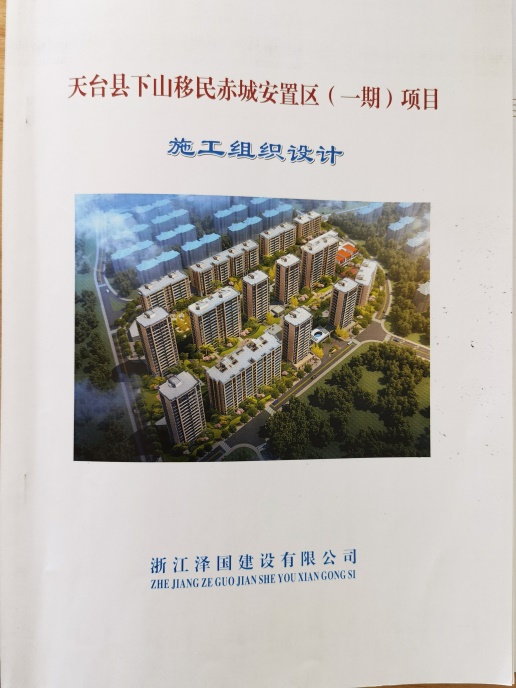 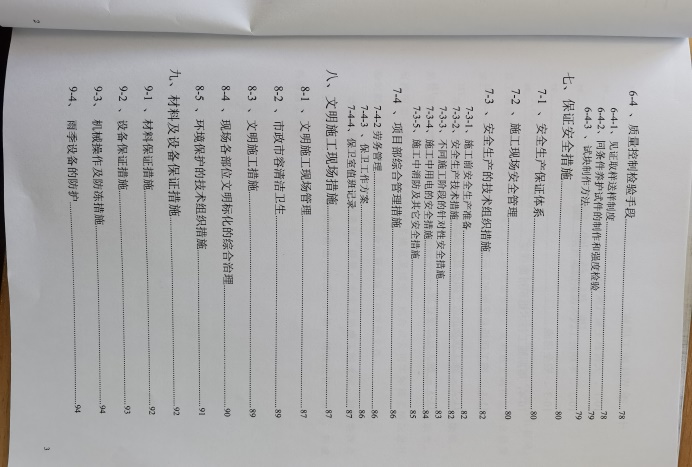 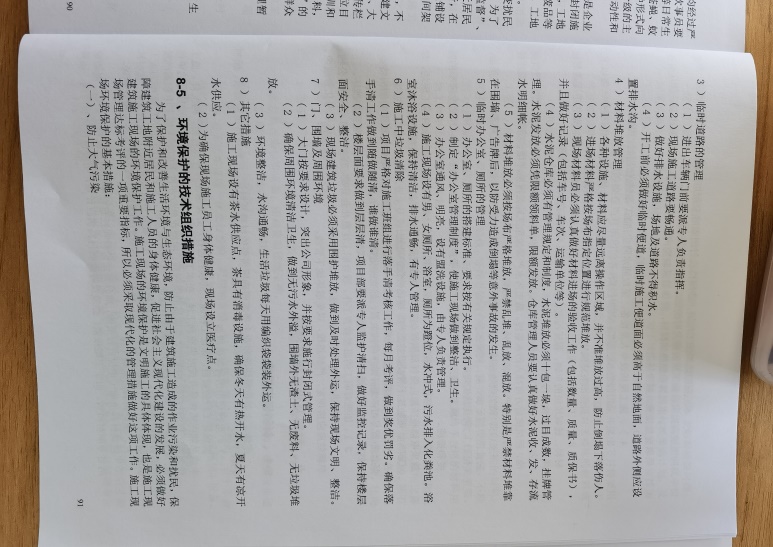 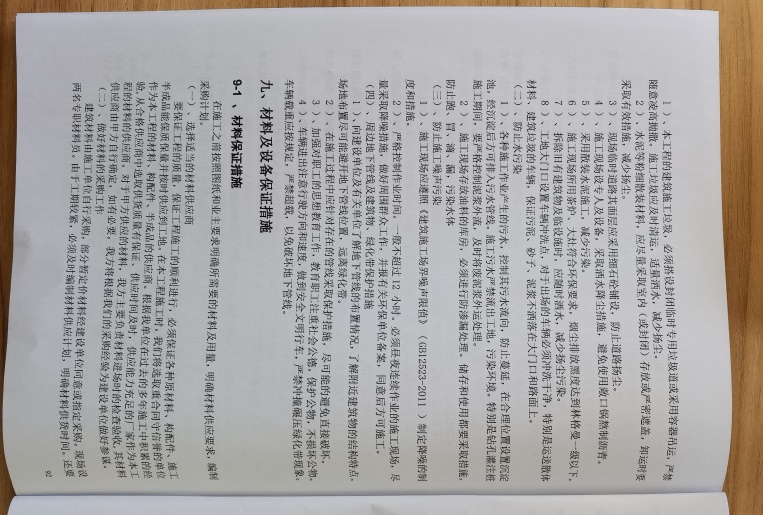 为防止扬尘污染，制定了扬尘防治专项方案，按专项方案要求，施工现场围墙连续设置，并在围墙上设置喷雾降尘装置，并且安装了扬尘监控设备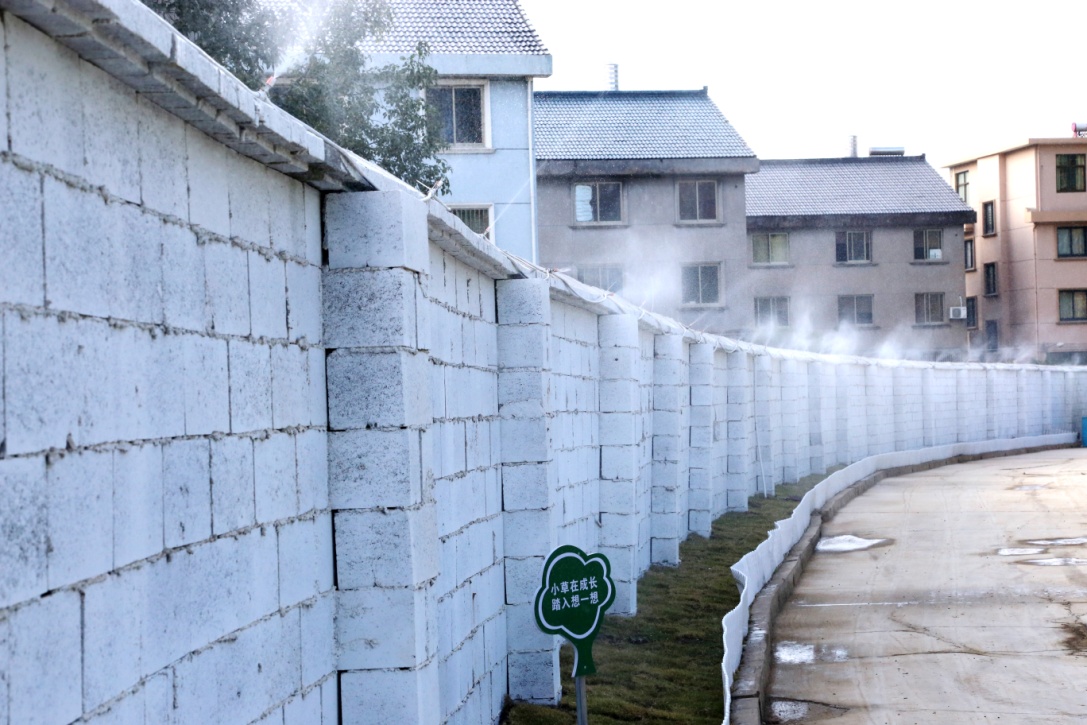 外脚手架全部张挂安全网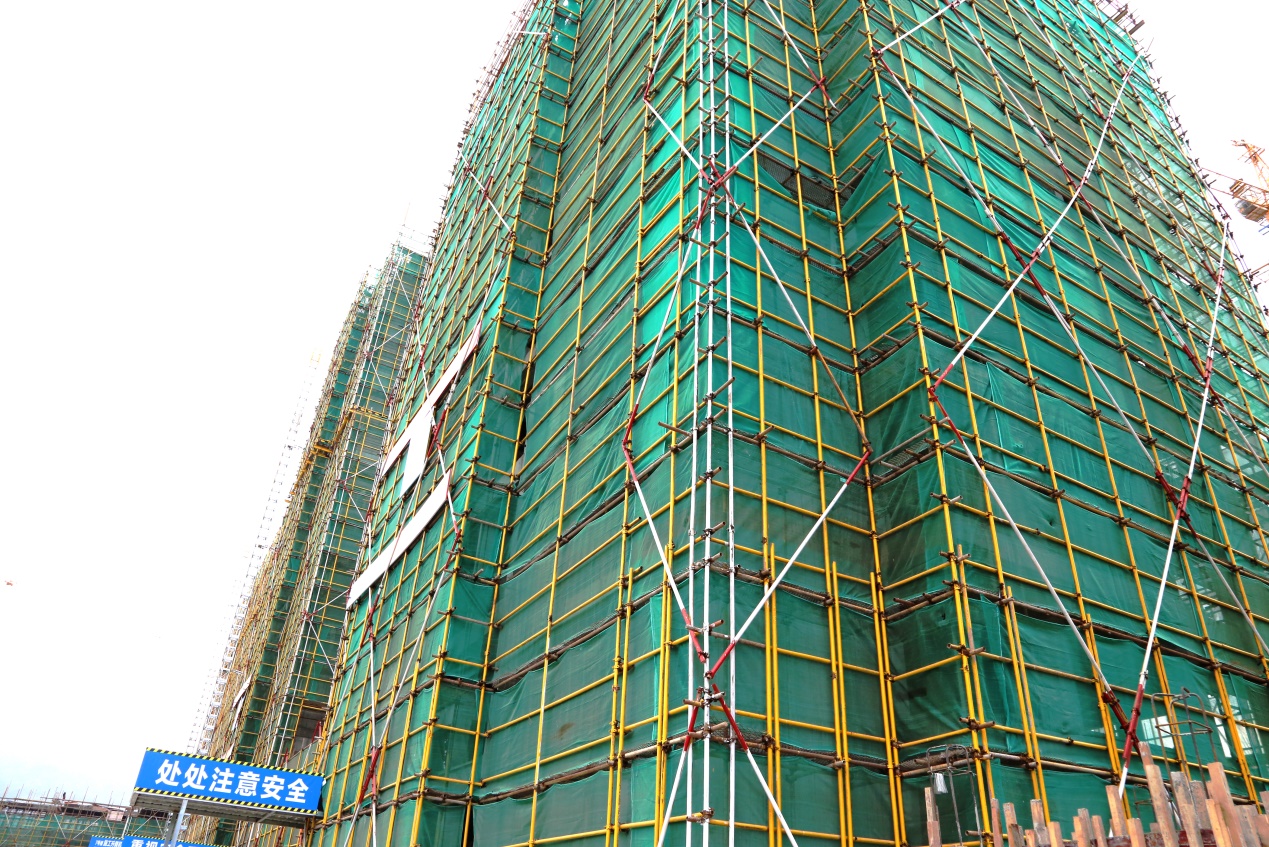 工地路面全部硬化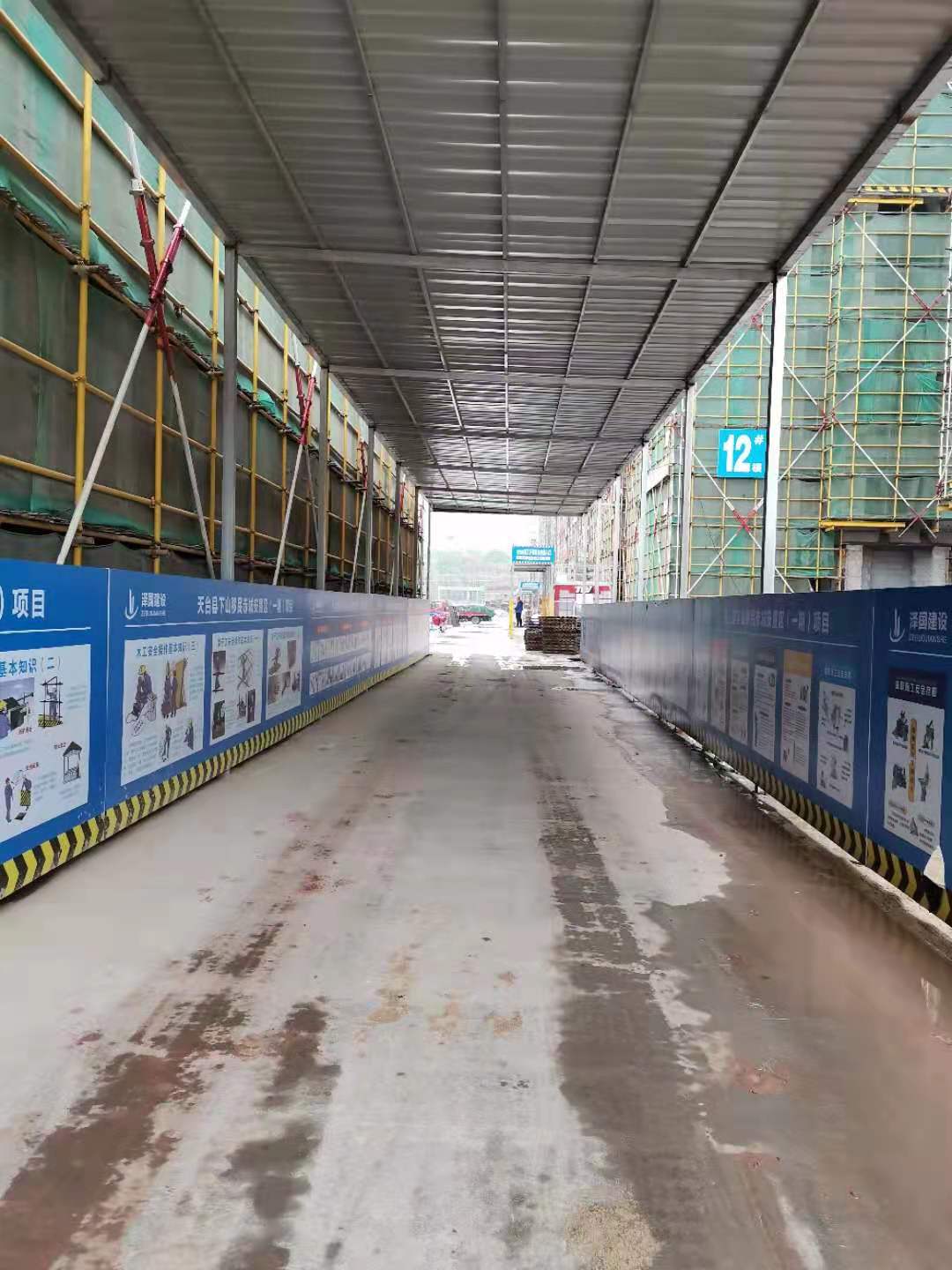 进出车辆全部冲洗车轮车身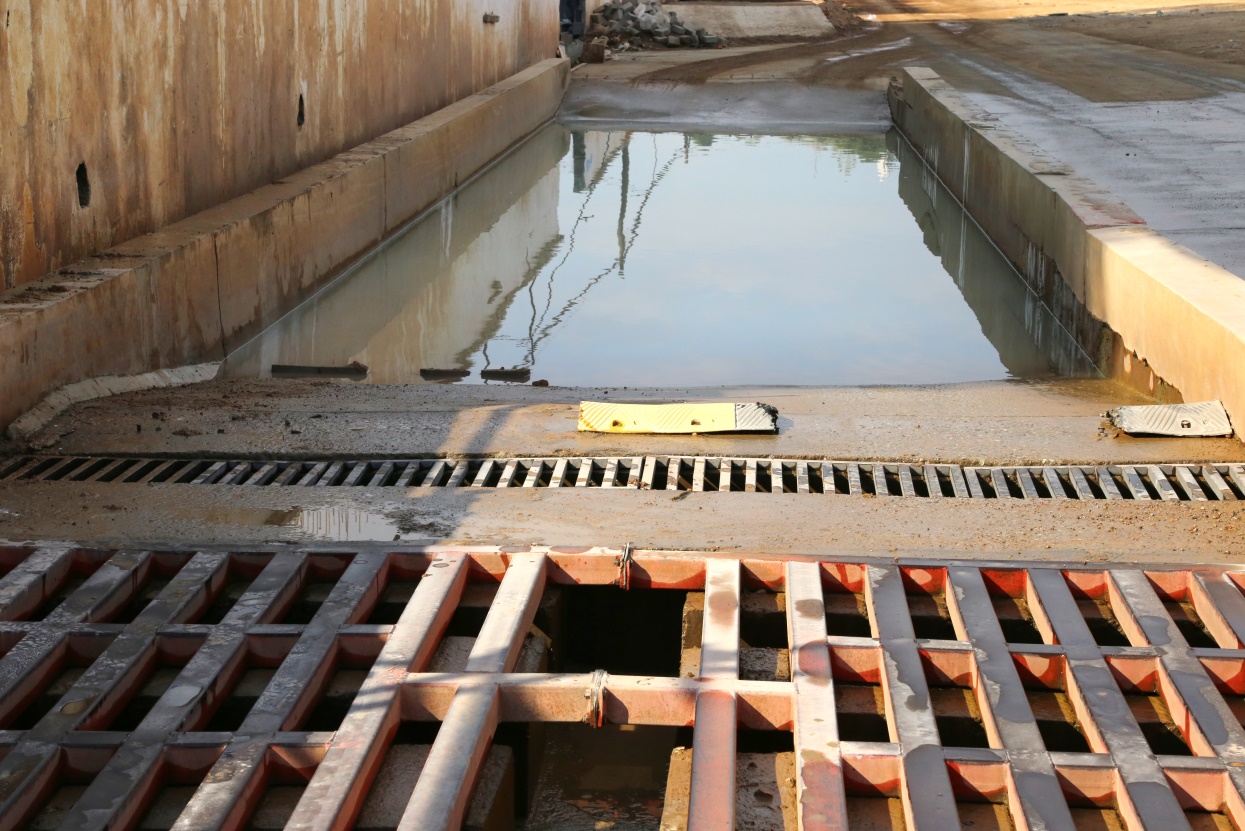 临时裸露土体采取绿化或覆盖措施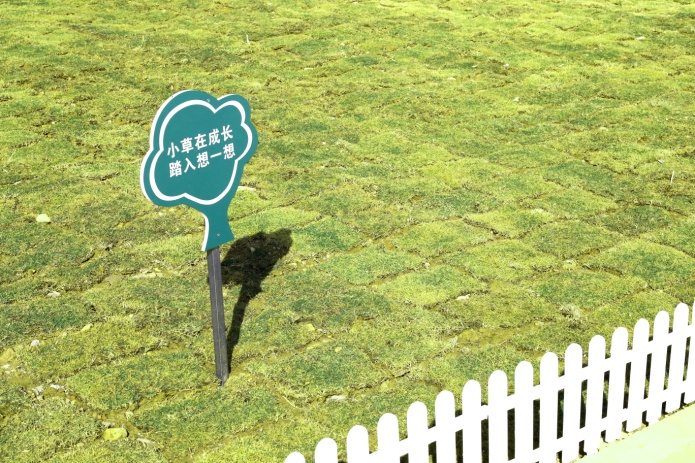 配备洒水车、雾炮机日常洒水降尘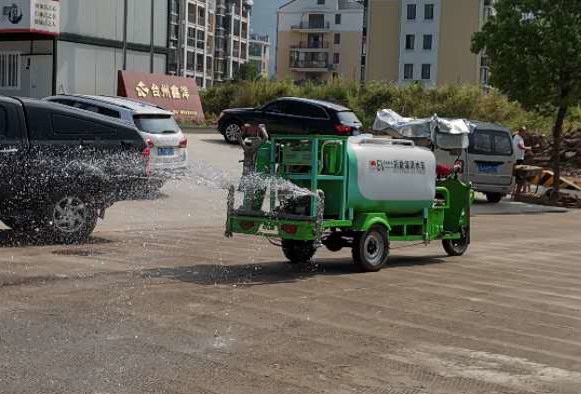 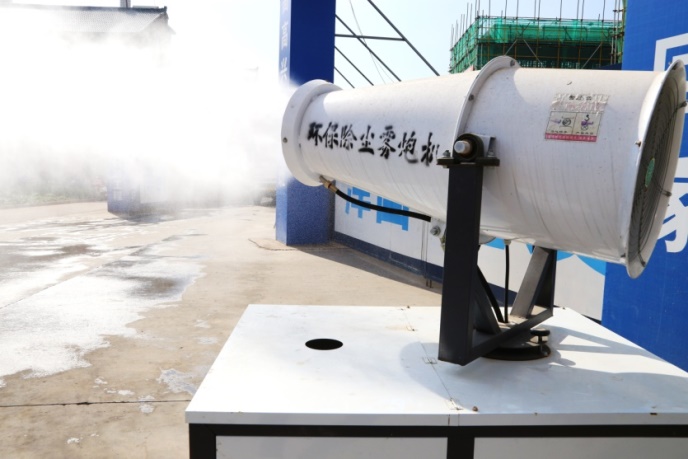 工地道路随时清扫冲洗，减少扬尘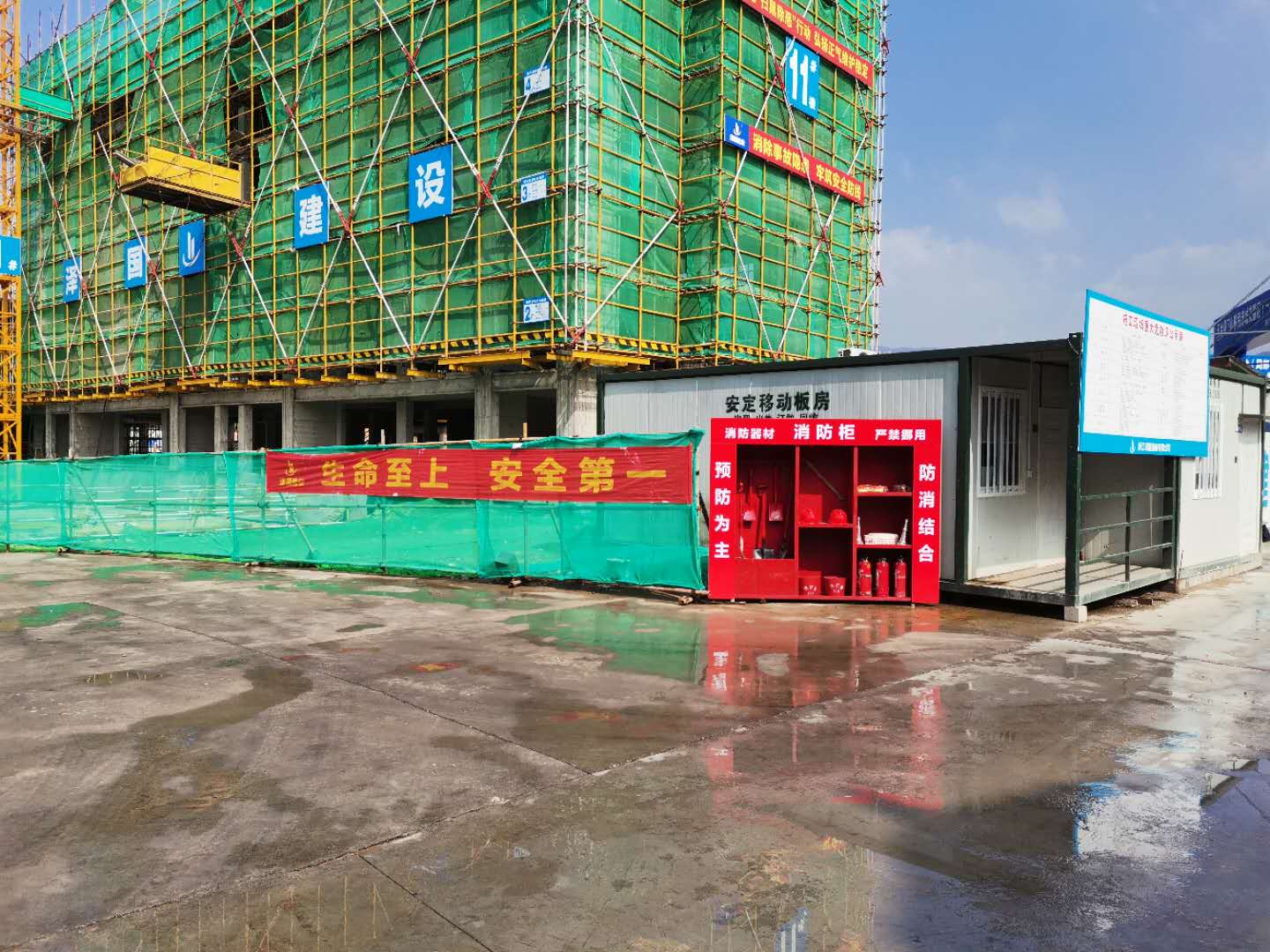 基坑四周及底部均设置排水沟和集水井，拦截的雨水经沉淀池沉淀后再排入市政雨水管网，确保雨期洪水不污染城市道路 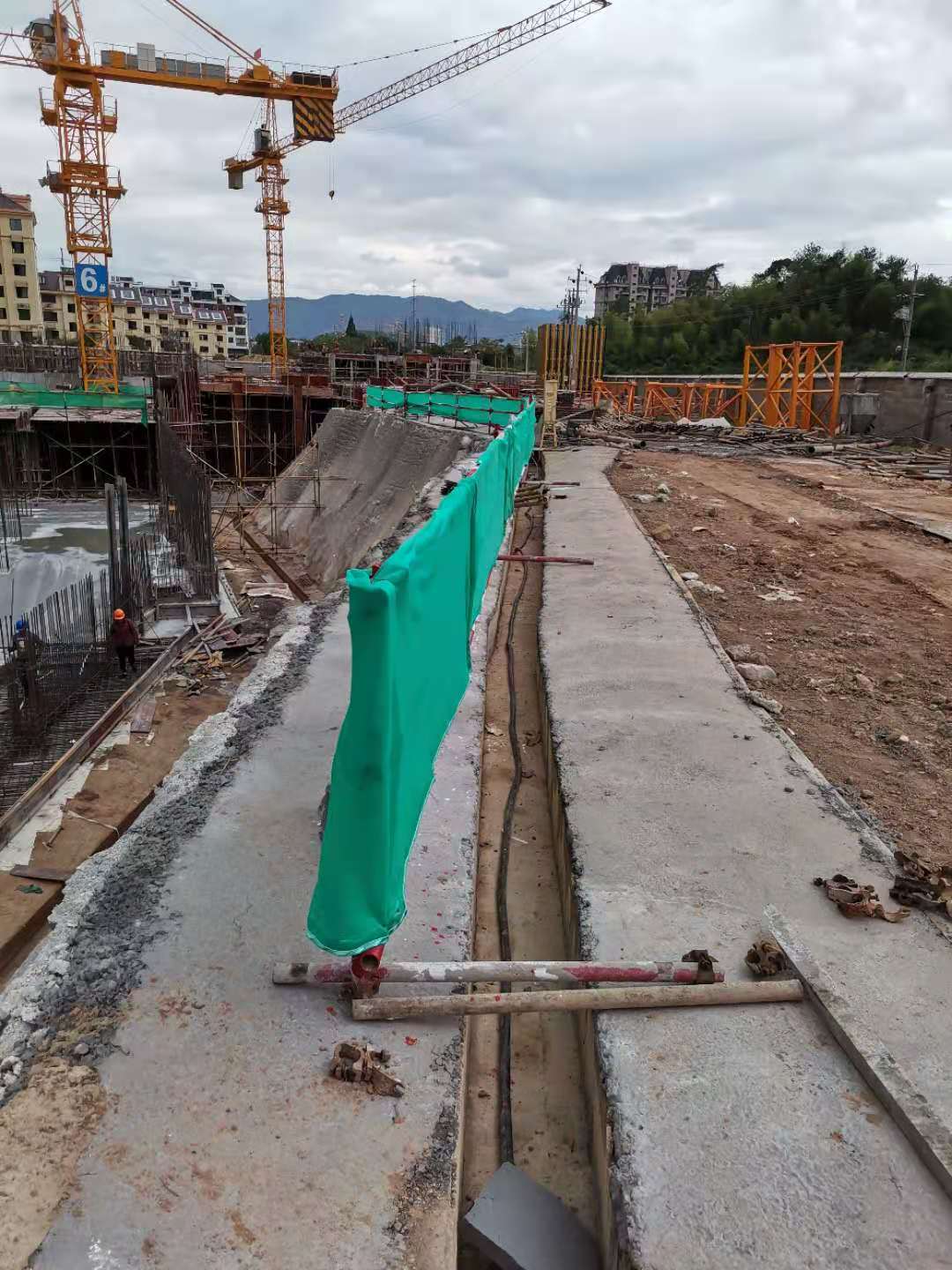 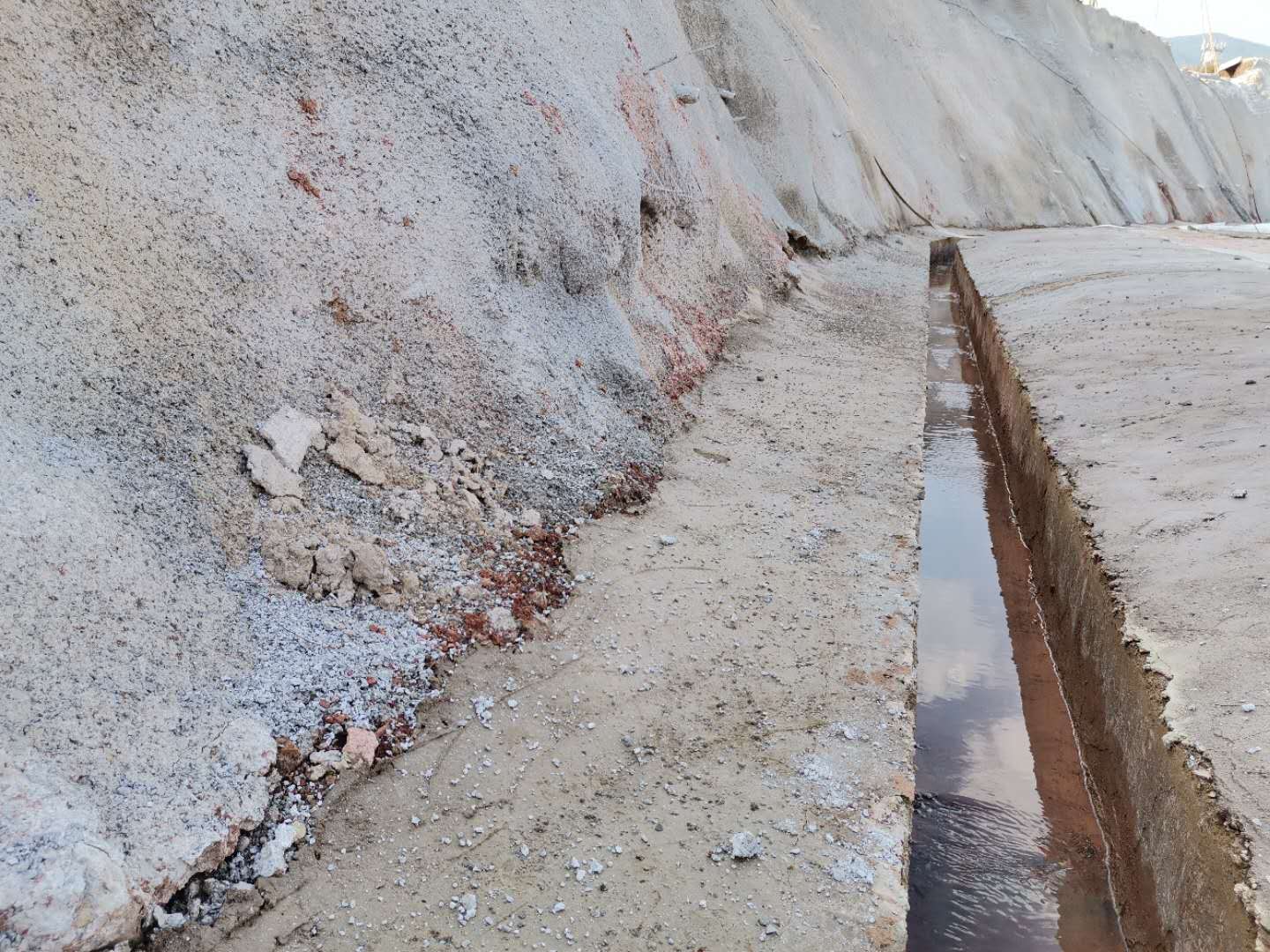 浙江泽国建设有限公司天台县下山移民赤城安置区(一期)项目部2021年11月23日